]2018 Holiday Club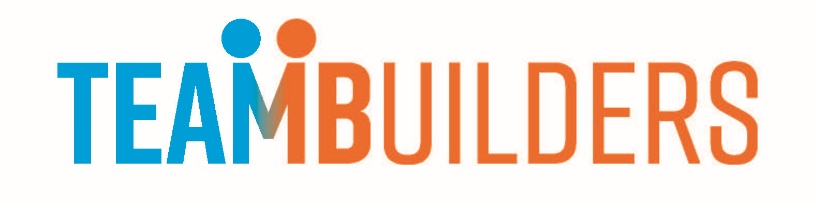 Monday 13th – Friday 17th AugustCome with your friends and have lots of fun at our annual Holiday Club 10.00am - 12.30pm at Hintlesham Community Hall.Family picnic on playing field on Friday 17th & Messy Church to start the week at Hintlesham Church on Sunday 12th at 9.30am.TO SAVE TIME ON THE DAY, registration\consent forms can be printed off below.Any offers of help to Cris Langton or Cathy Leney.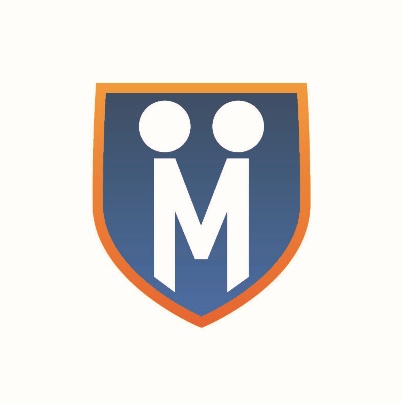 PARENT OR GUARDIAN’S CONSENT FORM HOLIDAY CLUB I/We agree to him/her taking part in all activities	YES/NO	I/We accept that photographs may be taken during the event, and that these will be used for display in church/on the village website & Facebook page and/or kept in a church photograph album and will not be used for any other purpose.	YES/NOIn the unlikely event of illness or accident, I give permission for any appropriate first aid to be given by the nominated first-aider. In an emergency, and if I cannot be contacted, I am willing for my child to be given hospital treatment. I understand that every effort will be made to contact me as soon as possible.Does he/she have any special medical/dietary/cultural needs, including any disability or behaviour (including hurting him/herself or others) which may entail extra supervision by adults or specialist medical knowledge. 	YES/NO(please delete as appropriate) You may send these details in a sealed envelope if you wish.The organisers may ask for further details with regards to some medical needs or behaviour management. This is to ensure that all children in the group can enjoy our activities as safely as possibleNAME OF CHILDADDRESSDATE OF BIRTH                                                   SCHOOL YEAR                                                                                    SUMMER TERM EMERGENCY CONTACT NAME CONTACT PHONE HOME                                WORK   MOBILEALTERNATIVE EMERGENCY CONTACTDetails:          NAME OF PARENT/GUARDIAN                         PLEASE PRINT                             SIGNED:                     PARENT/GUARDIAN                               DATE